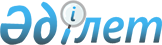 О бюджете сельского округа Г.Муратбаев на 2020-2022 годыРешение Казалинского районного маслихата Кызылординской области от 26 декабря 2019 года № 366. Зарегистрировано Департаментом юстиции Кызылординской области 30 декабря 2019 года № 7129.
      В соответствии с пунктом 2 статьи 75 Кодекса Республики Казахстан от 4 декабря 2008 года "Бюджетный кодекс Республики Казахстан", пунктом 2-7 статьи 6 Закона Республики Казахстан от 23 января 2001 года "О местном государственном управлении и самоуправлении в Республике Казахстан" Казалинский районный маслихат РЕШИЛ:
      1. Утвердить бюджет сельского округа Г.Муратбаев на 2020-2022 годы согласно приложениям 1, 2, 3, в том числе на 2020 год в следующих объемах:
      1) доходы – 142143 тысяч тенге, в том числе:
      налоговые поступления – 2817 тысяч тенге;
      поступления трансфертов – 139326 тысяч тенге;
      2) затраты – 142143 тысяч тенге;
      3) чистое бюджетное кредитование – 0;
      бюджетные кредиты – 0;
      погашение бюджетных кредитов – 0;
      4) сальдо по операциям с финансовыми активами – 0;
      приобретение финансовых активов – 0;
      поступления от продажи финансовых активов государства – 0;
      5) дефицит (профицит) бюджета – 0;
      6) финансирование дефицита (использование профицита) бюджета – 0.
      Сноска. Пункт 1 - в редакции решения Казалинского районного маслихата Кызылординской области от 07.12.2020 № 524 (вводится в действие с 01.01.2020).


      2. Учесть, что в районном бюджете на 2020 год предусмотрены нижеследующие целевые текущие трансферты бюджету сельского округа:
      1) расходы по обеспечению деятельности аппарата акима 15272 тысяч тенге;
      2) средний ремонт транспортной инфраструктуры 5804 тысяч тенге.
      Сноска. Пункт 2 с изменениями, внесенными решениями Казалинского районного маслихата Кызылординской области от 06.03.2020 № 395; 24.08.2020 № 469; 07.12.2020 № 524 (вводится в действие с 01.01.2020).


      3. Учесть, что в районном бюджете на 2020 год за счет средств республиканского бюджета предусмотрены нижеследующие целевые текущие трансферты бюджет сельского округа:
      1) образование 6552 тысяч тенге;
      2) сфера культуры 1220 тысяч тенге.
      Сноска. Пункт 3 с изменениями, внесенными решениями Казалинского районного маслихата Кызылординской области от 06.03.2020 № 39; 18.05.2020 № 419; 24.08.2020 № 469; 07.12.2020 № 524 (вводится в действие с 01.01.2020).


      4. Настоящее решение вводится в действие с 1 января 2020 года и подлежит официальному опубликованию. Бюджет на 2020 год сельского округа Г.Муратбаев
      Сноска. Приложение 1 - в редакции решения Казалинского районного маслихата Кызылординской области от 07.12.2020 № 524 (вводится в действие с 01.01.2020). Бюджет на 2021 год сельского округа Г.Муратбаева Бюджет на 2022 год сельского округа Г.Муратбаева
					© 2012. РГП на ПХВ «Институт законодательства и правовой информации Республики Казахстан» Министерства юстиции Республики Казахстан
				
      Председатель внеочередной XLIX сессииКазалинского районного маслихата

Қ. Әлімбай

      Секретарь Казалинскогорайонного маслихата

К. НАЗЫМБЕКОВ
Приложение 1 к решению
Казалинского районного маслихата
от 26 декабря 2019 года № 366
Категория
Категория
Категория
Категория
Сумма, тысяч тенге
Класс
Класс
Класс
Сумма, тысяч тенге
Подкласс
Подкласс
Сумма, тысяч тенге
Наименование
Сумма, тысяч тенге
1. Доходы
142143
1
Налоговые поступления
2817
01
Подоходный налог
575
2
Индивидуальный подоходный налог
575
04
Hалоги на собственность
2242
1
Hалоги на имущество
233
3
Земельный налог
237
4
Hалог на транспортные средства
1772
4
Поступления трансфертов 
139326
02
Трансферты из вышестоящих органов государственного управления
139326
3
Трансферты из районного (города областного значения) бюджета
139326
Функциональная группа
Функциональная группа
Функциональная группа
Функциональная группа
Администратор бюджетных программ
Администратор бюджетных программ
Администратор бюджетных программ
Программа
Программа
Наименование
Наименование
2. Затраты
142143
1
Государственные услуги общего характера
44412
124
Аппарат акима города районного значения, села, поселка, сельского округа
44412
001
Услуги по обеспечению деятельности акима города районного значения, села, поселка, сельского округа
38712
022
Капитальные расходы государственного органа
5700
4
Образование
68831
124
Аппарат акима города районного значения, села, поселка, сельского округа
68831
041
Реализация государственного образовательного заказа в дошкольных организациях образования
68831
7
Жилищно-коммунальное хозяйство
7679
124
Аппарат акима города районного значения, села, поселка, сельского округа
7679
008
Освещение улиц в населенных пунктах
5226
009
Обеспечение санитарии населенных пунктов
447
011
Благоустройство и озеленение населенных пунктов
2006
8
Культура, спорт, туризм и информационное пространство
15417
124
Аппарат акима города районного значения, села, поселка, сельского округа
15417
006
Поддержка культурно-досуговой работы на местном уровне
15417
12
Транспорт и коммуникации
5804
124
Аппарат акима города районного значения, села, поселка, сельского округа
5804
013
Обеспечение функционирования автомобильных дорог в городах районного значения, селах, поселках, сельских округах
5804
3. Чистое бюджетное кредитование
0
Бюджетные кредиты
0
Погашение бюджетных кредитов
0
4. Сальдо по операциям с финансовыми активами
0
Приобретение финансовых активов
0
Поступления от продажи финансовых активов государства
0
5. Дефицит (профицит) бюджета
0
6. Финансирование дефицита (использование профицита) бюджета
0Приложение 2 к решению
Казалинского районного маслихата
от 26 декабря 2019 года № 366
Категория
Категория
Категория
Категория
Сумма, 
тысяч тенге
Класс
Класс
Класс
Сумма, 
тысяч тенге
Подкласс
Подкласс
Сумма, 
тысяч тенге
Наименование
Сумма, 
тысяч тенге
1. Доходы
120537
1
Налоговые поступления
2776
04
Hалоги на собственность
2776
1
Hалоги на имущество
15
3
Земельный налог
429
4
Hалог на транспортные средства
2332
4
Поступления трансфертов 
117761
02
Трансферты из вышестоящих органов государственного управления
117761
3
Трансферты из районного (города областного значения) бюджета
117761
Функциональная группа
Функциональная группа
Функциональная группа
Функциональная группа
Администратор бюджетных программ
Администратор бюджетных программ
Администратор бюджетных программ
Программа
Программа
Наименование
Наименование
2.Затраты
120537
1
Государственные услуги общего характера
30465
124
Аппарат акима города районного значения, села, поселка, сельского округа
30465
001
Услуги по обеспечению деятельности акима города районного значения, села, поселка, сельского округа
30465
4
Образование
67152
124
Аппарат акима города районного значения, села, поселка, сельского округа
67152
041
Реализация государственного образовательного заказа в дошкольных организациях образования
67152
7
Жилищно-коммунальное хозяйство
8118
124
Аппарат акима города районного значения, села, поселка, сельского округа
8118
008
Освещение улиц в населенных пунктах
5487
009
Обеспечение санитарии населенных пунктов
525
011
Благоустройство и озеленение населенных пунктов
2106
8
Культура, спорт, туризм и информационное пространство
14802
124
Аппарат акима города районного значения, села, поселка, сельского округа
14802
006
Поддержка культурно-досуговой работы на местном уровне
14802
3. Чистое бюджетное кредитование
0
Бюджетные кредиты
0
Погашение бюджетных кредитов
0
4.Сальдо по операциям с финансовыми активами
0
Приобретение финансовых активов
0
Поступления от продажи финансовых активов государства
0
5.Дефицит (профицит) бюджета
0
6.Финансирование дефицита (использование профицита) бюджета
0Приложение 3 к решению
Казалинского районного маслихата
от 26 декабря 2019 года № 366
Категория
Категория
Категория
Категория
Сумма, 
тысяч тенге
Класс
Класс
Класс
Сумма, 
тысяч тенге
Подкласс
Подкласс
Сумма, 
тысяч тенге
Наименование
Сумма, 
тысяч тенге
1. Доходы
125358
1
Налоговые поступления
2888
04
Hалоги на собственность
2888
1
Hалоги на имущество
15
3
Земельный налог
447
4
Hалог на транспортные средства
2426
4
Поступления трансфертов 
122470
02
Трансферты из вышестоящих органов государственного управления
122470
3
Трансферты из районного (города областного значения) бюджета
122470
Функциональная группа
Функциональная группа
Функциональная группа
Функциональная группа
Администратор бюджетных программ
Администратор бюджетных программ
Администратор бюджетных программ
Программа
Программа
Наименование
Наименование
2.Затраты
125358
1
Государственные услуги общего характера
31684
124
Аппарат акима города районного значения, села, поселка, сельского округа
31684
001
Услуги по обеспечению деятельности акима города районного значения, села, поселка, сельского округа
31684
4
Образование
69838
124
Аппарат акима города районного значения, села, поселка, сельского округа
69838
041
Реализация государственного образовательного заказа в дошкольных организациях образования
69838
7
Жилищно-коммунальное хозяйство
8442
124
Аппарат акима города районного значения, села, поселка, сельского округа
8442
008
Освещение улиц в населенных пунктах
5706
009
Обеспечение санитарии населенных пунктов
546
011
Благоустройство и озеленение населенных пунктов
2190
8
Культура, спорт, туризм и информационное пространство
15394
124
Аппарат акима города районного значения, села, поселка, сельского округа
15394
006
Поддержка культурно-досуговой работы на местном уровне
15394
3. Чистое бюджетное кредитование
0
Бюджетные кредиты
0
Погашение бюджетных кредитов
0
4.Сальдо по операциям с финансовыми активами
0
Приобретение финансовых активов
0
Поступления от продажи финансовых активов государства
0
5.Дефицит (профицит) бюджета
0
6.Финансирование дефицита (использование профицита) бюджета
0